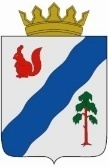 ДУМА ГАЙНСКОГО МУНИЦИПАЛЬНОГО ОКРУГА ПЕРМСКОГО КРАЯРЕШЕНИЕВ соответствии со статьей 17.1 Федерального закона от 6 октября 2003 года № 131-ФЗ «Об общих принципах организации местного самоуправления в Российской Федерации», пунктом 1 части 2 статьи 6 Федерального закона от 26 декабря 2008 года № 294-ФЗ «О защите прав юридических лиц и индивидуальных предпринимателей при осуществлении государственного контроля (надзора) и муниципального контроля»руководствуясь Уставом    Гайнского муниципального округа, Дума Гайнского муниципального округа РЕШАЕТ:1. Утвердить прилагаемый Порядок ведения перечня видов муниципального контроля на территории Гайнского муниципального округа и органов местного самоуправления Гайнского муниципального округа, уполномоченных на их осуществление.         2. Признать утратившим силу Решение Земского Собрания Гайнского муниципального района от 26.04.2019 №131 «Об утверждении Порядка ведения перечня видов муниципального контроля на территории Гайнского муниципального района и органов местного самоуправления Гайнского муниципального района, уполномоченных на их осуществление».3. Опубликовать настоящее решение в газете «Наше время» и официальном сайте в информационно-телекоммуникационной сети Интернет (для сетевого издания) http://gainynv-news.ru .4. Настоящее решение вступает в силу со дня его официального опубликования.3.Контроль за исполнение настоящего решения возложить на постоянную комиссии Думы Гайнского муниципального округа по бюджетной, налоговой и экономической политике, по местному самоуправлению, развитию коммунальной инфраструктуре,  ремонту и   строительству дорог,  социальной политике и правам человека.УтвержденРешением Думы Гайнского муниципального округа  Пермского краяот  13.07.2020 № 94Порядок ведения перечня видов муниципального контроля на территории Гайнского муниципального округа и органов местного самоуправления Гайнского муниципального округа, уполномоченных на их осуществлениеСтатья 1. Общие положения1. Настоящий Порядок ведения перечня видов муниципального контроля на территории Гайнского муниципального округа и органов местного самоуправления Гайнского муниципального округа, уполномоченных на их осуществление (далее - Порядок), разработан в целях обеспечения соблюдения прав юридических лиц и индивидуальных предпринимателей при осуществлении муниципального контроля на территории Гайнского муниципального округа, обеспечения доступности и прозрачности сведений об осуществлении видов муниципального контроля органами местного самоуправления Гайнского муниципального округа, уполномоченными на их осуществление.2. Настоящий Порядок устанавливает процедуру формирования и правила ведения перечня видов муниципального контроля на территории Гайнского муниципального округа и органов местного самоуправления Гайнского муниципального округа, уполномоченных на их осуществление (далее - Перечень).3. В Перечень включаются следующие сведения:1) наименование вида муниципального контроля;2) наименование органа местного самоуправления Гайнского муниципального округа (отраслевого (функционального) органа Администрации Гайнского муниципального округа), уполномоченного на осуществление соответствующего вида муниципального контроля;3) реквизиты нормативного(ых) правового(ых) акта (актов), в соответствии с которым (которыми) осуществляется муниципальный контроль.4. Формирование и ведение Перечня осуществляется Администрацией Гайнского муниципального округа (далее - Уполномоченный орган) на основании сведений, представляемых отраслевыми (функциональными) органами Администрации Гайнского муниципального округа, уполномоченными на осуществление соответствующего вида муниципального контроля (далее - органы, уполномоченные на осуществление муниципального контроля).5. Перечень размещается на официальном сайте Гайнского муниципального округа в информационно-телекоммуникационной сети «Интернет» (далее - официальный сайт): www.gainy.ru.Статья 2. Правила ведения Перечня1. Ведение Перечня включает в себя следующие процедуры:1) включение сведений в Перечень;2) внесение изменений в сведения, содержащиеся в Перечне;3) исключение сведений из Перечня.2. Перечень ведется по форме согласно приложению к настоящему Порядку.3. Формирование и ведение Перечня осуществляется на основании информации, представляемой в Уполномоченный орган руководителями органов, уполномоченных на осуществление муниципального контроля, на бумажном носителе или в форме электронного документа.4. Информация о необходимости внесения изменений в Перечень представляется органами, уполномоченными на осуществление муниципального контроля, в Уполномоченный орган в течение 10 рабочих дней со дня:- вступления в силу нормативного правового акта, устанавливающего и (или) изменяющего сведения о виде муниципального контроля, осуществляемого на территории Гайнского муниципального округа;- вступления в силу нормативного правового акта, устанавливающего и (или) изменяющего сведения об органе, уполномоченном на осуществление муниципального контроля;- вступления в силу нормативного правового акта, содержащего новую и (или) измененную информацию о реквизитах нормативного правового акта (актов), в соответствии с которым (которыми) осуществляется муниципальный контроль.Информация о необходимости внесения изменений в Перечень должна содержать правовое обоснование изменений со ссылками на конкретные положения нормативных правовых актов.5. В течение 3 рабочих дней со дня поступления информации, указанной в части 4 настоящей статьи, Уполномоченный орган осуществляет проверку представленной органом, уполномоченным на осуществление муниципального контроля, информации на предмет соответствия действующему законодательству Российской Федерации и Пермского края, а также муниципальным правовым актам Гайнского муниципального округа.По результатам проверки представленной информации Уполномоченный орган в течение 10 рабочих дней со дня поступления информации, указанной в части 4 настоящей статьи, вносит изменения в сведения, содержащиеся в Перечне, и обеспечивает размещение актуализированного Перечня на официальном сайте.В случае представления информации в неполном объеме и (или) недостоверных сведений Уполномоченный орган запрашивает у представившего информацию органа, уполномоченного на осуществление муниципального контроля, дополнительную информацию о сведениях, подлежащих включению в Перечень, который представляется органом, уполномоченным на осуществление муниципального контроля, в течение 3 рабочих дней со дня получения запроса Уполномоченного органа.6. В случае упразднения органа, уполномоченного на осуществление соответствующего вида муниципального контроля, а также передачи полномочий по осуществлению соответствующего вида муниципального контроля иному органу, уполномоченному на осуществление муниципального контроля, информация, указанная в части 4 настоящей статьи, представляется органом, на который возлагаются полномочия по осуществлению соответствующего вида муниципального контроля.Статья 3. Ответственность1. Уполномоченный орган несет ответственность за ненадлежащее ведение и несвоевременное внесение изменений в Перечень.2. Ответственность за актуальность, полноту и достоверность сведений, включенных в Перечень, несут руководители органов, уполномоченных на осуществление муниципального контроля.Приложениек Порядку ведения перечня видовмуниципального контроля на территории Гайнского муниципального округа и органов местного самоуправления Гайнскогомуниципального округа, уполномоченных на их осуществление, утвержденного решением Думы Гайнского муниципального округа от 13.07.2020 № 94Форма перечня видов муниципального контроля на территории Гайнского муниципального округа и органов местного самоуправления Гайнского муниципального округа, уполномоченных на их осуществление.Перечень видов муниципального контроля на территории Гайнского муниципального округа и органов местного самоуправления Гайнского муниципального округа, уполномоченных на их осуществление13.07.202013.07.2020№94Об утверждении Порядка ведения перечня видов муниципального контроля на территории Гайнского муниципального округа и органов местного самоуправления Гайнского муниципального округа, уполномоченных на их осуществлениеОб утверждении Порядка ведения перечня видов муниципального контроля на территории Гайнского муниципального округа и органов местного самоуправления Гайнского муниципального округа, уполномоченных на их осуществлениеОб утверждении Порядка ведения перечня видов муниципального контроля на территории Гайнского муниципального округа и органов местного самоуправления Гайнского муниципального округа, уполномоченных на их осуществлениеОб утверждении Порядка ведения перечня видов муниципального контроля на территории Гайнского муниципального округа и органов местного самоуправления Гайнского муниципального округа, уполномоченных на их осуществлениеОб утверждении Порядка ведения перечня видов муниципального контроля на территории Гайнского муниципального округа и органов местного самоуправления Гайнского муниципального округа, уполномоченных на их осуществлениеОб утверждении Порядка ведения перечня видов муниципального контроля на территории Гайнского муниципального округа и органов местного самоуправления Гайнского муниципального округа, уполномоченных на их осуществлениеОб утверждении Порядка ведения перечня видов муниципального контроля на территории Гайнского муниципального округа и органов местного самоуправления Гайнского муниципального округа, уполномоченных на их осуществлениеОб утверждении Порядка ведения перечня видов муниципального контроля на территории Гайнского муниципального округа и органов местного самоуправления Гайнского муниципального округа, уполномоченных на их осуществлениеПредседатель Думы Гайнского муниципального округа_____________И.А. КовалевГлава муниципального округа – глава администрации Гайнского муниципального округаЕ.Г. Шалгинских№ п/пНаименование вида муниципального контроляНаименование органа местного самоуправления Гайнского муниципального округа (отраслевого (функционального) органа Администрации Гайнского муниципального округа), уполномоченного на осуществление соответствующего вида муниципального контроляРеквизиты нормативного(ых) правового(ых) акта (актов), в соответствии с которым (которыми) осуществляется муниципальный контроль